Central Pre-schoolPre-School Supply List Optional items used that would be helpful to have:  1 pack non coated paper plates(small or large)                   1 pack white or brown lunch bags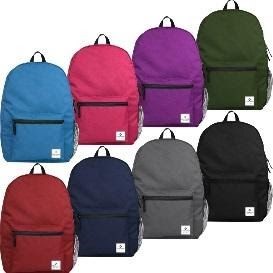 1 - Book Bag/Back Pack (No Wheels)  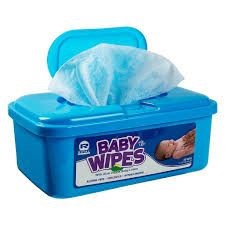 1 - Package of Hand or Baby Wipes 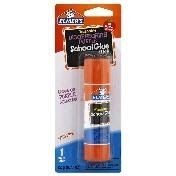 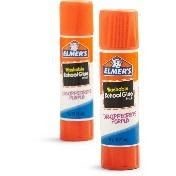 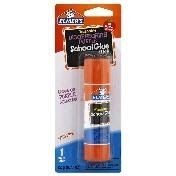 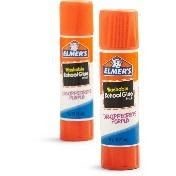 2 Giant          OR     4 Small           Elmer’s Glue Sticks 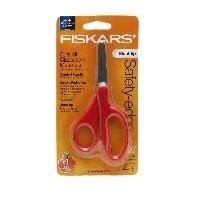 1 - Scissors (Blunt, Fiskars Recommended)  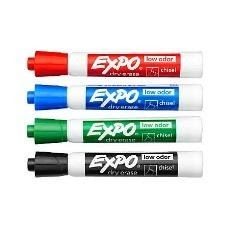 4 - Dry Erase Markers – Black (No Skinny Markers) ** 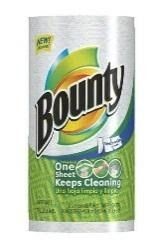 1 - Roll - Paper Towels  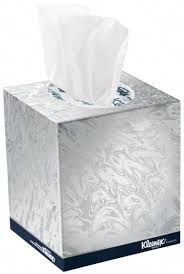 1- Box of tissues 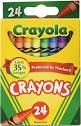 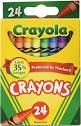 2- Boxes Crayons 24- count (Crayola recommended, No Jumbo) 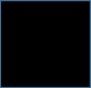 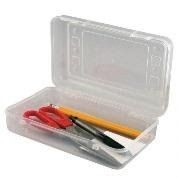 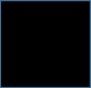 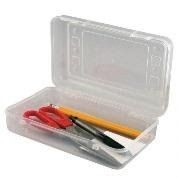 1 - Supply Box (Clear)  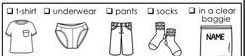 1- Change of clothes labeled with Child’s name and in a bag labeled with Child’s name 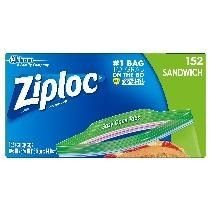 1 - Boxes Sandwich Size Bags – BOYS ONLY 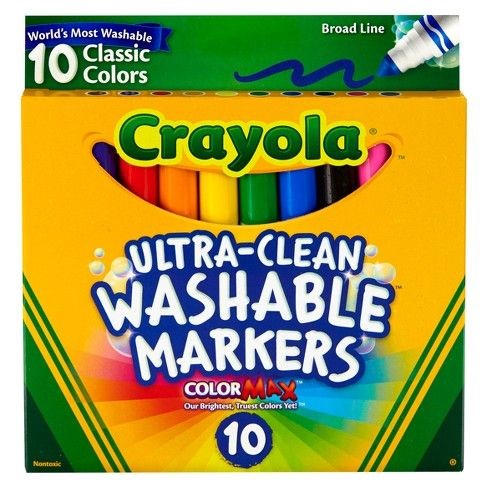 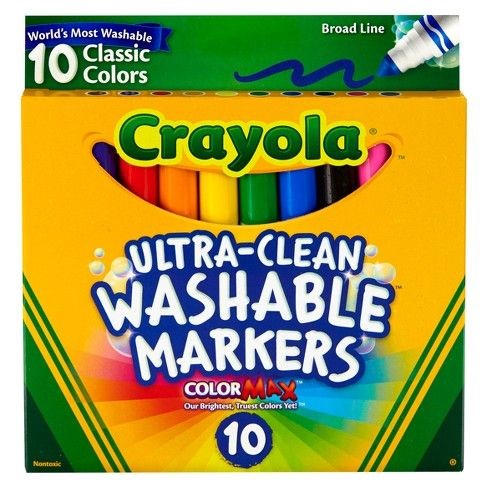 2-Boxes Washable Markers 10 Count 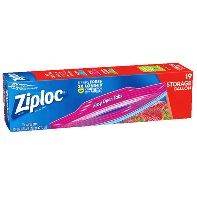 1 - Box - Gallon Size Bags GIRLS ONLY (Ziploc Recommended)  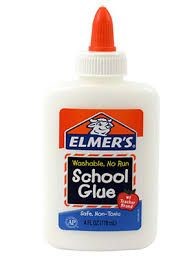 1- Bottle Glue  (Elmer’s 4 oz. recommended) 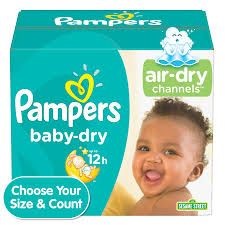 Diapers/Pull-ups with Velcro sides if needed 1 Set Watercolor Paint,1 box colored pencils 12 count1 4-pack of Play Doh 